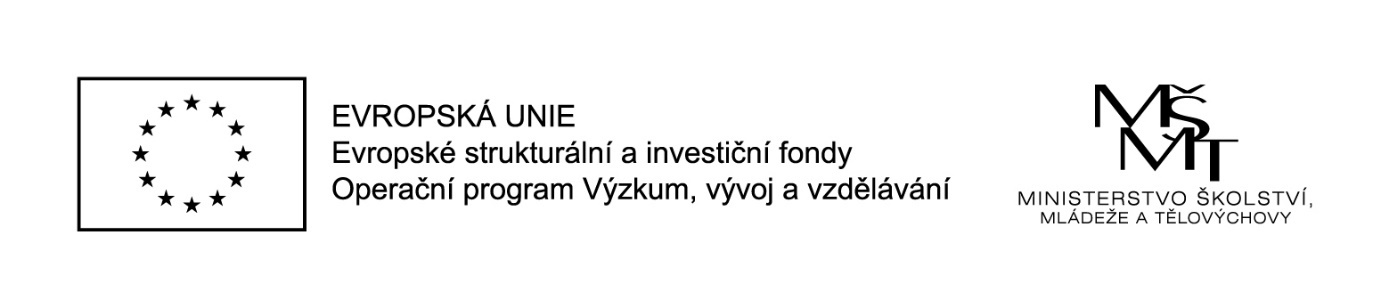 Naše škola realizuje projekt Těšíme se do školy, reg.č. CZ.02.3.68/0.0/0.0/18_063/0011373        podpořený z výzvy MŠMT Podpora škol formou projektů zjednodušeného vykazování – Šablony pro MŠ a ZŠ II. Projekt je zaměřen na osobnostně sociální rozvoj a profesní rozvoj pedagogů ZŠ -  ( DVPP, tandemová výuka v ZŠ), extrakurikulární a rozvojové aktivity ZŠ – projektový den ve škole.Hlavním cílem projektu je zlepšení kvality vzdělávání a výsledků žáků v klíčových kompetencích.Tento projekt je spolufinancován EU. 